Муниципальное автономное дошкольное образовательная организация г.Нижневартовска дс№86 «Былинушка»Физкультурный досуг для старшего дошкольного возраста«День Здоровья» Выполнила: Агеева Н.Бг. Нижневартовск, 2021Физкультурный досуг «День Здоровья» Цель: Пропаганда здорового образа жизни.Задачи: Образовательные:Продолжать укреплять здоровье воспитанников, развивать физические качества.Создать условия для обобщения элементарных валеологических знаний воспитанников.Развивающая:Развивать умения использовать валеологические знания детей для своего оздоровления.Оборудование: Музыкальное сопровождения, 2 мяча, 2 обруча, 2 корзины, муляжи фруктов, овощей, кубики, конусы, 2 ложки, 2 луковицы, 2 мешочка, предметы гигиены (мыло, зубная щетка, зеркало, расческа, мочалка, зубная паста)Ход мероприятия:(Команды выстраиваются в одну шеренгу под музыку)Воспитатель 1: Здравствуйте, дорогие друзья! Сегодня в нашем детском саду мы отмечаем спортивный праздник «День здоровья». Вы все здоровы?  Играть и бегать вы готовы?Воспитатель 2:На спортивную прогулкуПриглашаю, дети вас.Праздник спорта и здоровьяНачинаем мы сейчас.У нас на спортивной площадке участвуют две команды: Смельчиков и Крепышей.Давайте послушаем Девиз команд: Под музыку на площадке появляется доктор Айболит.Айболит: Здравствуйте, дети и взрослые!                     Я – тот самый Айболит,                    Что всех излечит, исцелит.                    Но к вам приехал не за тем,                    Чтоб ставить градусники всем.                    Даши, Сони, Леши, Вовы,                    Я надеюсь, вы здоровы?Дети: Здоровы! Айболит: Зубы чистите всегда? Дети: Да! Айболит: 	А мочалка и вода с вами тоже дружат? Дети: Да! Айболит: Знать хочу еще ответ: а неряхи у вас есть? Дети: Нет! Айболит: Молодцы! Сегодня мы с вами собрались на празднике здоровья.                     Мы будем веселиться, играть и танцевать. (построение команд в 3 колонны)Воспитатель 2: А чтобы у нас хватило энергии, мы хорошенько подзарядимся!                                                Нам лениться, не годиться.Помните, ребятки,Даже звери, даже птицыДелают зарядку!Проводится «Веселая зарядка» (после зарядке выстраиваются в одну шеренгу)Айболит: Молодцы! Тот, кто делает зарядку, не болеет никогда и простуду вы ребята, победите без труда!Звучит музыка. Появляется Простуда.Простуда: 			Я простуда – весело живу,Я простуда – песенки пою,Всех вокруг собою зарожу,И в кровать, больных вас уложу!Это кто меня может победить? Меня никто не может победить! Как щас всех зарожу ууу…. Как все заболеют и не пойдут в садик. Не будут играть и танцевать, песни петь и хохотать. А будут лежать дома в кровати, пить противные лекарства, а еще чихать и кашлять, кашлять, кашлять. Ха-ха-ха!Воспитатель 1: 	Разве позволим, ребята, мы себя заразить? Дети: Нет!Воспитатель 1: 	Наши ребята очень ловкие, сильные и смелые. И даже с Простудой, да-да, разберутся без труда!Простуда: 	Не верю. Я непобедима!Воспитатель 1: А ну-ка ребятки, покажите Простуде, почему вы не болеетеПроводится эстафета «Кто самый ловкий?». Участники делятся на две команды. Выстраиваются в колонну по одному. Перед каждой командой препятствие -дуга, под которую нужно подлезть, далее два обруча, которые нужно пропрыгать на двух ногах и перепрыгнуть через барьер.ХХХХХХХ                               ХХХХХХХ                               Айболит: Видела! Какие ребята. Не боятся они всяких вирусов.Воспитатель 2: А ты сама-то сможешь так? А то все непобедима, да непобедима.Простуда: Легко! (Бежит по центральной полосе, сбивает обруч и т. д.)Айболит: Вот и все, Простуда! Уходи скорей отсюда.(Простуда чихает на всех и кашляет)Простуда: Не виноватая я! Это вы, витамины каждый день кушаете, а я-то, не знаю, что это такое. Вот если бы наелась этих витаминов, то сразу здоровенькой стала, чихать перестала. Да я бы и имя себе поменяла бы.Воспитатель 2: Ребятки! Давайте поможем Простуде. Соберем ей самые важные и нужные витаминами.Проходит эстафета «Кто быстрей принесет Простуде витамины?»ХХХХХХХ       ХХХХХХХ                                         ПростудаПростуда: Ой, сколько витаминов! Спасибо вам, ребятки! Не хочу больше быть Простудой. Теперь меня будут звать Витаминка. Можно я с вами останусь? А давайте опять поиграем. Я теперь такая ловкая……эстафета «Лучок в ложке»эстафета «Перенеси мяч»(построение команд в 3 колонны)Проводится «Веселый танец» (после танца выстраиваются в одну шеренгу)Проводится игра на внимание «Угадай, на ощупь» (предметы гигиены)Айболит и Простуда: Праздник веселый удался на славу!Я думаю, всем он пришелся по нраву!Прощайте, прощайте, все счастливы будьте –Здоровы, послушны, всегда добродушны!(Витаминка: отдает воспитателю корзину с фруктами, а Доктор Айболит витамины)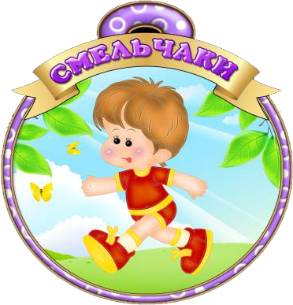 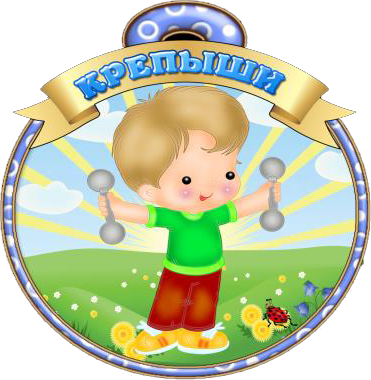 Девиз «Смельчаков»Спорт — это сила!
Спорт — это жизнь!
Победы добьемся,
Соперник, держись!Девиз «Крепышей»Мы не зря пришли сюда,
Победим всех без труда!
Ведь Крепыши старались:
Спортом занимались!